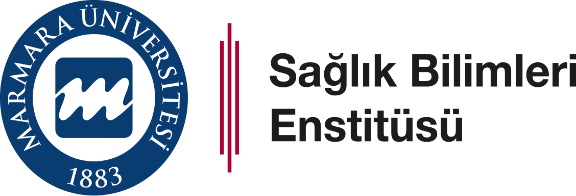 BİLİMSEL ETKİNLİKLERE KATILIM BAŞVURU FORMUYukarıdaki bilgilerin doğruluğunu onaylarım.								Tarih:								İmza:MUVAFAKATNAME (Çok yazarlı sunumlar için)………………………………..tarihleri arasında……………………….’da gerçekleştirilecek olan …………………………………………………………………………………………………………………………..Kongresi’nde “…………………………………………………………………………………………………………………………………………………………………………………………………………………………………………………………………………….....…” başlıklı sözlü/poster bildirinin ………………………………………………………… tarafından sunulması tarafımca uygun bulunmuştur.										Adı ve Soyadı										İmza ve TarihÖğrenci Adı Soyadı:T.C. Kimlik No:  Öğrenci No:Öğrenci e-posta:                            @Öğrenci GSM No:Bağlı Olduğu Birim: Sağlık Bilimleri EnstitüsüÖğrenci Statüsü (Yüksek Lisans / Doktora):Çalışma DurumuÇalışıyor                           ÇalışmıyorProgram Adı:IBAN No:Banka Adı/ Şube AdıBilimsel Etkinliğin Adı:Bilimsel Etkinliğin Dili:Bilimsel Etkinliğin Yeri:                                         	  Yurtiçi                         Yurtdışı   Bilimsel Etkinliğin Tarih Aralığı:Bilimsel Etkinliği Düzenleyen Kurum ve Düzenlendiği Ülke/Şehir:                                        Bildiri TürüPoster                              Sözlü